Fast Food CombosCreate and solve a system of equations to determine the cost of each item. 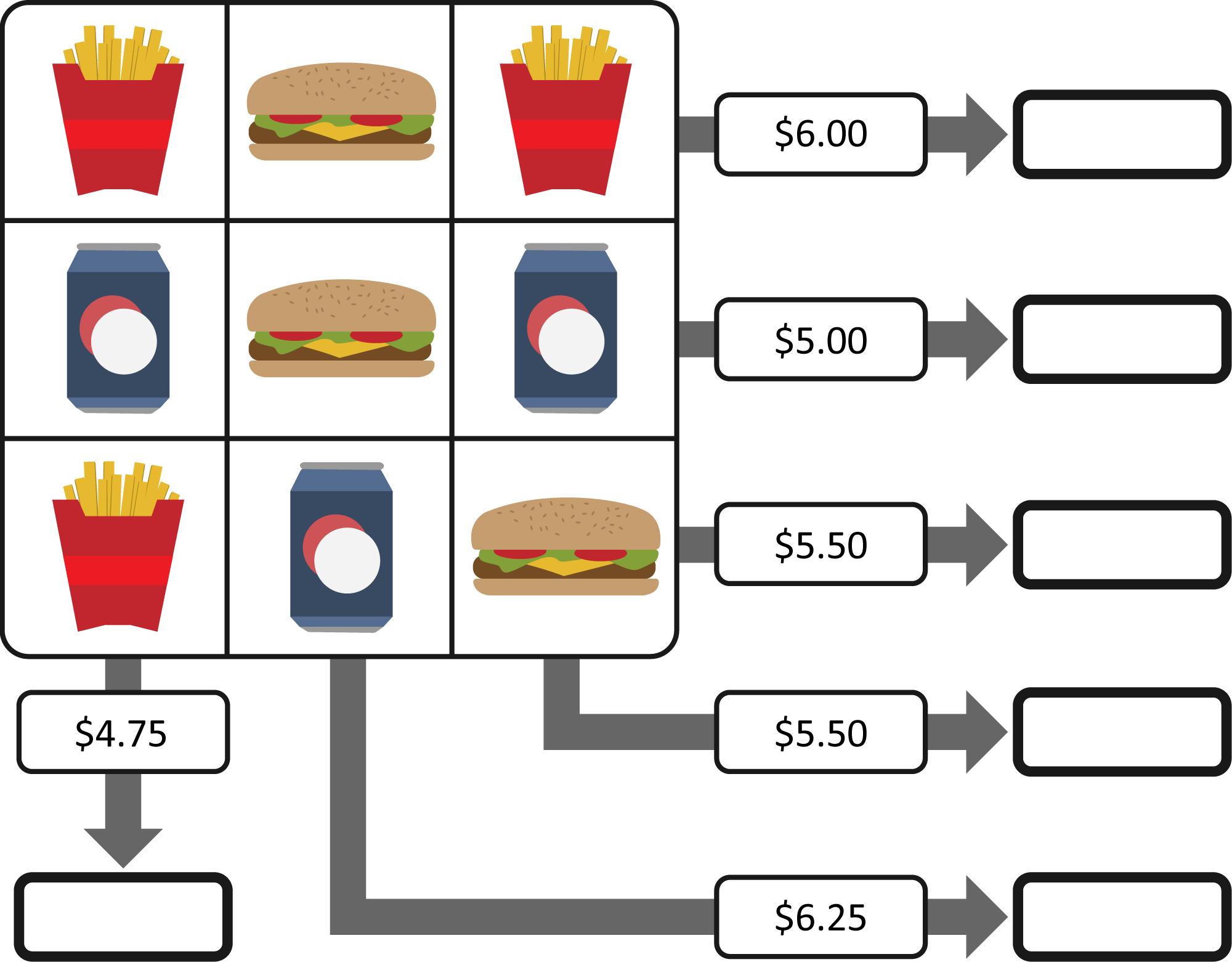 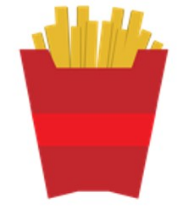 Cost: 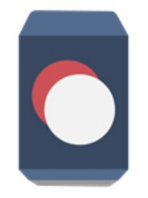 Cost: 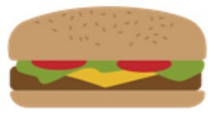 Cost: 